Your recent request for information is replicated below, together with our response.The number of officers and members of staff facing sexual misconduct allegations as at November 14 this year.The information was previously routinely provided to the Complaints and Conduct Committee of the Scottish Police Authority as part of the Police Scotland Professional Standards Department Quarterly Performance Reports.However, this practice changed in 2023 and the information is now included in the 'other grouped' category, of which there were 433 complaints.This 'catch all' information appears on page 2 of the Q2 report presented to the SPA complaints committee at its meeting on November 14.So, to be specific, I wish to know how many of the 433 'other' complaints demonstrated on the PSD Service Delivery Dash Board relate to allegations of a sexual nature.Please note that the figure of 433 ‘other’ which your request specifies is not a reference to complaints, but referrals received by the National Gateway Assessment Unit (also known as Gateway) between 01/04/2023 and 30/09/2023 inclusive. Gateway are responsible for the initial assessment and recording of all internal referrals in relation to conduct, integrity or safeguarding concerns.A total of 26 Gateway referrals received between 01/04/2023 and 30/09/2023 inclusive were categorised as Sexual Misconduct. It should also be noted that this does not represent the total number of sexual allegations linked to Police officers and staff. Allegations involving a sexual circumstance are also attached to complaint and conduct files, as well as Anti-Corruption Unit referrals categorised as Sexual Misconduct. The figure of 26 can be further broken down as follows, which you may find helpful:If you require any further assistance, please contact us quoting the reference above.You can request a review of this response within the next 40 working days by email or by letter (Information Management - FOI, Police Scotland, Clyde Gateway, 2 French Street, Dalmarnock, G40 4EH).  Requests must include the reason for your dissatisfaction.If you remain dissatisfied following our review response, you can appeal to the Office of the Scottish Information Commissioner (OSIC) within 6 months - online, by email or by letter (OSIC, Kinburn Castle, Doubledykes Road, St Andrews, KY16 9DS).Following an OSIC appeal, you can appeal to the Court of Session on a point of law only. This response will be added to our Disclosure Log in seven days' time.Every effort has been taken to ensure our response is as accessible as possible. If you require this response to be provided in an alternative format, please let us know.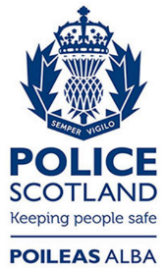 Freedom of Information ResponseOur reference:  FOI 23-2983Responded to:  15 December 2023Referral sourceNo. of referralsAnonymous7Members of the public6Internal13TOTAL26Type of Referral - Criminal/ ConductNo. of referralsConduct5Both Criminal and Conduct9Neither Criminal nor Conduct7Enquiry ongoing5TOTAL26